期末试卷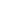 [范围:第一、二、三单元　时间:80分钟　分值:80分]第一部分(选择题　共30分)本部分共15题,每题2分,计30分。每题只有一个选项是符合题意的。1.一双鞋的“旅行”:德国设计图纸→中国研究生产流程→东南亚国家生产成品→美国货船运往沙特出售。从中可以得出的正确结论是	(　　)①经济全球化使各国经济相互联系、相互依赖的程度不断加深　②经济全球化使我国资源的利用和配置得到最优化　③当今世界是一个开放的、紧密联系的世界　④面对经济全球化,我国保持积极、开放的心态,主动参与竞争A.①②③④			B.①③④				C.②③④				D.①②③2.当今世界,一些新兴经济体和发展中国家快速发展,在国际事务和全球治理中的话语权和影响力不断提升,国际力量对比朝着趋于均衡的方向发展。这说明	(　　)A.消除贫困是发展中国家面临的共同问题	B.和平、发展、合作、共赢的时代主题越来越强劲C.当前新兴市场国家已掌握全球规则的制定权	D.当今世界格局正在向多极化深入发展3.由中国首倡的构建人类命运共同体理念,强调人类利益的整体性以及全球治理格局的公正性。中国积极参与全球治理体系改革和建设,努力维护和促进国际公平正义。下列表述正确的是	(　　)①中国推动建设公平公正、多元共治的世界格局②中国致力于促进世界各国可持续发展,走同步富裕的道路③中国坚持国家不分大小、强弱、贫富一律平等④中国正以新的发展理念,推动国际关系一体化A.①③									B.②④				C.①④									D.②③4.第二届“一带一路”国际合作高峰论坛、上海合作组织青岛峰会、中非合作论坛北京峰会、博鳌亚洲论坛2019年年会、第二届中国国际进口博览会等中国主场外交活动精彩纷呈,为世界发展贡献了中国智慧和中国方案,增添了中国动力。这表明	(　　)①中国的国际地位和影响力显著提升　②合作与发展已成为当今时代的主题　③中国积极推动构建人类命运共同体　④世界经济发展不平衡现象仍然存在A.①③				B.①②				C.②④				D.③④5.构建人类命运共同体是习近平主席对于人类文明走向给出的中国判断。构建人类命运共同体	(　　)①是世界各国解决全球性问题的必然选择　②应舍弃本国利益,追求人类长远和共同利益　③充分表达了人类追求和平与发展的愿望④只能依靠众多国际组织发挥关键性作用A.①③				B.③④				C.①②				D.②④6.2019年6月28日,国家主席习近平在二十国集团领导人峰会上关于世界经济形势和贸易问题的发言中指出,各国要坚持伙伴精神,妥善处理分歧。这是因为	(　　)①坚持伙伴精神,有利于共同进步与发展②坚持伙伴精神,就不会存在分歧③这有利于促进各国的繁荣发展,实现共赢④合作是新形势下实现共同发展的必由之路A.①②③									B.①②④	C.①③④									D.②③④7.“欢乐中国年·魅力京津冀”活动亮相美国洛杉矶,点亮2022冬奥主题文化活动走进瑞士,中国图书“越洋”、影视节目“出海”以及各种海外公益与志愿服务,与春节文化相得益彰,让“走出去”的中国故事、中国文化更加鲜活生动,为国外民众呈现出一个更加立体、更加全面、更加丰富的中国。这	(　　)A.说明中国对世界的影响力最大	B.有利于中外文明交流互鉴发展C.仅仅体现了世界文化的多样性	D.极大提高了中国的国际竞争力8.2020年3月7日,中国政府决定向世界卫生组织捐款2000万美元,支持世卫组织开展抗击新冠肺炎疫情国际合作,帮助发展中国家提升应对疫情的能力,加强公共卫生体系建设。这体现了	(　　)①中国广泛参与抗击新冠肺炎疫情国际合作　②中国成为新冠肺炎疫情国际合作的决定者　③中国是一个负责任的、有担当的大国　④人类面临的共同挑战,需要世界各国携手应对A.①②③								B.①②④	C.①③④								D.②③④9.近年来,中国坚持多边主义,推动构建人类命运共同体,主办了G20杭州峰会,就世界经济发展方向、创新增长方式、全球经济金融治理等达成多项共识;主办了金砖国家领导人厦门会议,共同打造更紧密、更广泛、更全面的战略伙伴关系。这一切都显示了中国	(　　)①在国际关系中日益发挥着主导作用,引领世界经济发展方向　②努力提高自身在国际上的影响力、感召力和塑造力　③坚持合作共赢,推动建设有利于世界和平与发展的国际新秩序　④作为逐渐崛起的世界强国,在外交活动中坚定地维护国家利益A.①②			B.②③				C.①④					D.③④10. 目前,国际上劳动密集型制造业向中国转移的趋势已经开始放缓,越南、印度、墨西哥等国家以比中国更低的成本优势,成为接纳工业发达国家产业转移的新阵地。产业转移的新动向正在形成“中国制造”的供给替代。这主要表明	(　　)①“中国制造”在新的历史条件下需要转型升级　②经济全球化促进了在世界范围内配置资源　③世界各国贫富分化日益严重　④世界经济发展更趋于不平衡A.①②			B.③④					C.②③				D.②④11.对下面的时事进行总结概括,最适合的主题是	(　　)A.中非关系新篇章							B.开放面临新挑战	C.外交取得新成就							D.全球治理新体制12.近年来,在中国“一带一路”倡议框架下进行的国际合作,有力促进了沿线各国间的政策沟通、设施联通、贸易畅通、资金融通、民心相通等,打造了更紧密的区域伙伴关系,推动着经济全球化朝着更加开放、包容、普惠、平衡、共赢的方向发展。对此,下列说法正确的是	(　　)①表明中国与沿线各国分享发展机遇,共享发展成果　②使各国经济相互联系、相互依赖的程度不断加深　③表明中国引领经济全球化潮流,主导国际经济秩序　④促进了各国经济均衡发展,消除了各国之间的争端A.①②			B.③④					C.①②③				D.①②④ 13.我国著名的“力学之父”和“应用数学之父”钱伟长说过:“我36岁学力学,44岁学俄语,58岁学电池知识,不要以为年纪大了就不能学东西,我学计算机是在64岁后……”这给我们的启示是	(　　)①要树立终身学习的理念　②要养成主动学习、不断探索的习惯③学习是一个长期的过程　④只要认真学习,就一定能成为杰出人才A.①②③ 			B.①③④ 			C.②③④ 			D.①②④14.2019年8月22日至27日,第45届世界技能大赛在俄罗斯喀山举行,我国派出63名选手参加56个项目的比拼。假如你是参赛选手,在与外国选手交流中你应(　　)①全盘吸收其他国家的文化,以便更好地与世界接轨②采取客观、平等的态度,虚心学习其他人的优点和长处③尊重差异、理解不同、包容多样文化④尽量减少与外国选手交流,避免不必要的麻烦A.②③				B.①④				C.③④				D.①②15.马上就要毕业了,我们不免为当下的人生选择焦虑,为未来担心。对此,下列建议中你不会采纳的是	(　　)A.既对未来有美好憧憬,也要有脚踏实地的行动	B.理性分析主客观条件,慎重作出选择C.生命中我们追求的不是结果,而是过程	D.畅想未来,全面规划有意义的人生第二部分(非选择题　共50分)本部分共4题,计50分。16.(10分)【打造人类命运共同体】和衷共济、和合共生是中华民族的历史基因,也是东方文明的精髓。我国倡导“和平、合作、和谐”的理念,坚决摒弃以邻为壑的狭隘思维,走对话而不对抗、结伴而不结盟的国与国交往新路,促进世界人民团结,打造人类命运共同体。(1)运用所学知识,分析为什么要打造人类命运共同体。(6分) (2)结合材料,谈谈构建人类命运共同体各国应该怎么做。(4分)17.(16分)【抗疫行动】中国支持联合国、世卫组织动员国际社会加强政策协调,加大资源投入,特别是帮助公共卫生体系薄弱的发展中国家做好防范和应对准备,中国已经宣布向世卫组织捐款,支持世卫组织开展抗击疫情的国际行动;在发现新型冠状病毒后的几天之内,中国科研人员迅速将该病毒的基因组序列分享到公共平台上,中国还把自己的疫情防控经验,通过视频等方式与世界各国分享。联合国秘书长古特雷斯表示,中国为抗击新冠肺炎疫情并避免其蔓延付出了巨大牺牲,为全人类作出了贡献。(1)材料体现了教材中的哪些观点?(4分) 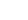 【中国经济】加入世界贸易组织以来,为了适应世界贸易组织的规则,我国修改了一系列法律法规,规范市场秩序、遵守贸易规则,为更好地融入国际贸易体系采取了一系列积极行动。很多国家认可中国的努力,并与中国保持良好的贸易往来。2018年以来,中美两国贸易争端不断升级。2020年伊始,突发的新冠肺炎疫情给欣欣向荣的中国经济蒙上了一层阴影,但是中国经济具有巨大的韧性与活力。从短期看疫情会给中国经济带来一定负面影响,但从长期看中国经济稳中向好的基本面没有改变。(2)中国应该怎样面对机遇与挑战?(6分)(3)结合上述材料和所学知识,请你谈谈中国应怎样积极谋求发展。(6分)18.(10分)【今天的中国】今天的中国,已成为世界第二大经济体、制造业第一大国、货物贸易第一大国、商品消费第二大国、外资流入第二大国,外汇储备连续多年位居世界第一,对世界经济增长的贡献率连续多年居世界首位;今天的中国,广泛参与国际事务,主动承担国际责任,与世界深度互动、共同发展;今天的中国,与世界已紧密相连,正日益走近世界舞台中央。(1) 从中国走向世界的角度分析,你能从上述材料中得出什么结论?(6分) (2)为了能够与时代、与国家一起努力奔跑,作为中学生的我们应该怎样做?(4分)19.(14分)【人民的领袖,国家的舵手,青年的旗帜】习近平总书记对广大青年的嘱托实实在在又振奋人心。他到高校考察、给学子回信、与代表座谈……殷殷嘱托中,为广大青年擘画青春梦想;切切关怀中,为青春中国锚定发展航向。◆“青年一代有理想、有本领、有担当,国家就有前途,民族就有希望。……广大青年要坚定理想信念,志存高远,脚踏实地,勇做时代的弄潮儿,在实现中国梦的生动实践中放飞青春梦想,在为人民利益的不懈奋斗中书写人生华章!”(1)如何理解“青年一代有理想、有本领、有担当,国家就有前途,民族就有希望”?(4分)(2)青少年怎样“在实现中国梦的生动实践中放飞青春梦想”?(6分)◆“广大青年生逢其时,也重任在肩。……广大青年应该在奋斗中释放青春激情、追逐青春理想,以青春之我、奋斗之我,为民族复兴铺路架桥,为祖国建设添砖加瓦。”这是习近平总书记对北大师生的寄语,也是对当代青年的期望。(3)请结合所学知识谈谈你对“生逢其时”和“重任在肩”的理解。(4分)参考答案B　[解析] ②说法错误,经济全球化使世界各国的资源利用和配置更合理,我国也如此;①③④说法正确,符合题意。故选B。2.D　3.A4.A　[解析] ②“合作与发展已成为当今时代的主题”说法错误,和平与发展是当今时代的主题;④“世界经济发展不平衡现象仍然存在”,材料没有体现;①③说法正确且符合题意。故选A。5.A　[解析] ②“应舍弃本国利益,追求人类长远和共同利益”中“舍弃本国利益”说法错误,排除;④“只能依靠众多国际组织发挥关键性作用”中“关键性作用”说法错误,排除;①③说法正确且符合题意。故选A。6.C7.B　[解析] A“说明中国对世界的影响力最大”,说法错误; C“仅仅体现了世界文化的多样性”,D“极大提高了中国的国际竞争力”,均不符合题意,排除。故选B。8.C　[解析] ②“中国成为新冠肺炎疫情国际合作的决定者”中“决定者”说法错误,排除。故选C。9.B　[解析] ①“在国际关系中日益发挥着主导作用,引领世界经济发展方向”中的“主导作用”说法错误,排除; ④在材料中没有体现,排除;②③说法正确且符合题意,故选B。10.A　11.C12.A　[解析] 本题考查携手促发展。“一带一路”国际合作成就表明中国与沿线各国分享发展机遇,同时使各国经济相互联系和依赖程度加深,①②正确;③“主导”错误;国家间有合作也有竞争,④“消除”错误。故本题选A。13.A　14.A　15.C16.(1)①当今世界,各国相互联系、相互依存的程度空前加深,越来越成为你中有我、我中有你的命运共同体。②人类面临许多共同挑战,需要解决许多全球性问题。这些问题关系整个人类的生存,制约人类的发展。③没有哪个国家能够独自应对人类面临的各种挑战。采取共同行动,承担共同责任,构建人类命运共同体,应成为各国解决全球性问题的必然选择。(2)构建人类命运共同体,各国要努力扩大利益的交汇点,谋求开放创新、包容互惠的发展前景。面对全球性挑战,各国应坚持对话协商,建设一个持久和平的世界;坚持共建共享,建设一个普遍安全的世界;坚持合作共赢,建设一个共同繁荣的世界;坚持交流互鉴,建设一个开放包容的世界;坚持绿色低碳,建设一个清洁美丽的世界。17.(1)①我国主动承担大国责任,为抗击疫情作出贡献;②中国是一个负责任的、勇于担当的大国;③作为一个负责任的大国,中国努力提高自身在国际上影响力、感召力和塑造力,致力于成为世界和平的建设者、全球发展的贡献者、国际秩序的维护者;④中国积极分享抗疫经验和有效治理模式,增强了在全球治理中的话语权;⑤中国担当向世界展现了大国风范,显示了中国智慧;等等。(2)①我们要审时度势,顺势而为,赢得主动。②面对成绩,我们要有忧患意识。③面对困难,我们要增强信心,运用自身的智慧,将困难和挑战转化为发展的动力和契机,开创新的局面。(3)①促进发展,要把提升发展质量放在首位;②促进发展,要积极寻求新的经济增长点;③促进发展,要以更加开放的态度积极参与全球规则制定;等等。18.(1)①中国的发展离不开世界,世界的繁荣离不开中国;②中国是一个负责任的大国,促进人类社会共同发展;③中国是世界格局中的重要力量;④中国为世界经济增长注入新的活力,日益成为世界经济发展的引擎与稳定器;等等。(2)①适应世界发展趋势的要求,全面提升个人素养;②不断丰富知识储备,增强人文底蕴;③树立科学精神,掌握科学思维方法;④增强社会责任感,学会观察、思考各种社会现象,积极参与社会实践活动,培养实践创新能力;⑤做自尊、自信、自强的中国人;⑥尊重差异,向国际社会传递中国声音;等等。19.(1)①个人的命运与国家的命运息息相关,个人的未来与民族的未来紧密相连。②青少年承载着国家和民族的未来命运,青少年的品格影响着国家未来发展。③青年兴则国家兴,青年强则国家强。(2)①从普通的事做起,通过自身的努力为人类发展和世界进步贡献智慧和力量;②坚定理想信念,志存高远,脚踏实地,勇做时代的弄潮儿,创造自己精彩的人生;③树立终身学习的理念,坚持在实践中学习,主动服务社会、奉献社会;④顺应时代的变化,抓住机遇,努力提升自身素质,迎接未来世界的挑战;⑤系好人生的第一粒扣子,自觉践行社会主义核心价值观,用勤劳和汗水开辟美好前程;等等。(3)①我们生于伟大的祖国,欣逢伟大的新时代,国家政治稳定、经济发展、文化繁荣、社会和谐,人民生活水平不断提高,这些都为我们的成长提供了良好的社会条件。②当代青少年肩负着实现“两个一百年”奋斗目标和中华民族伟大复兴的时代重任。 